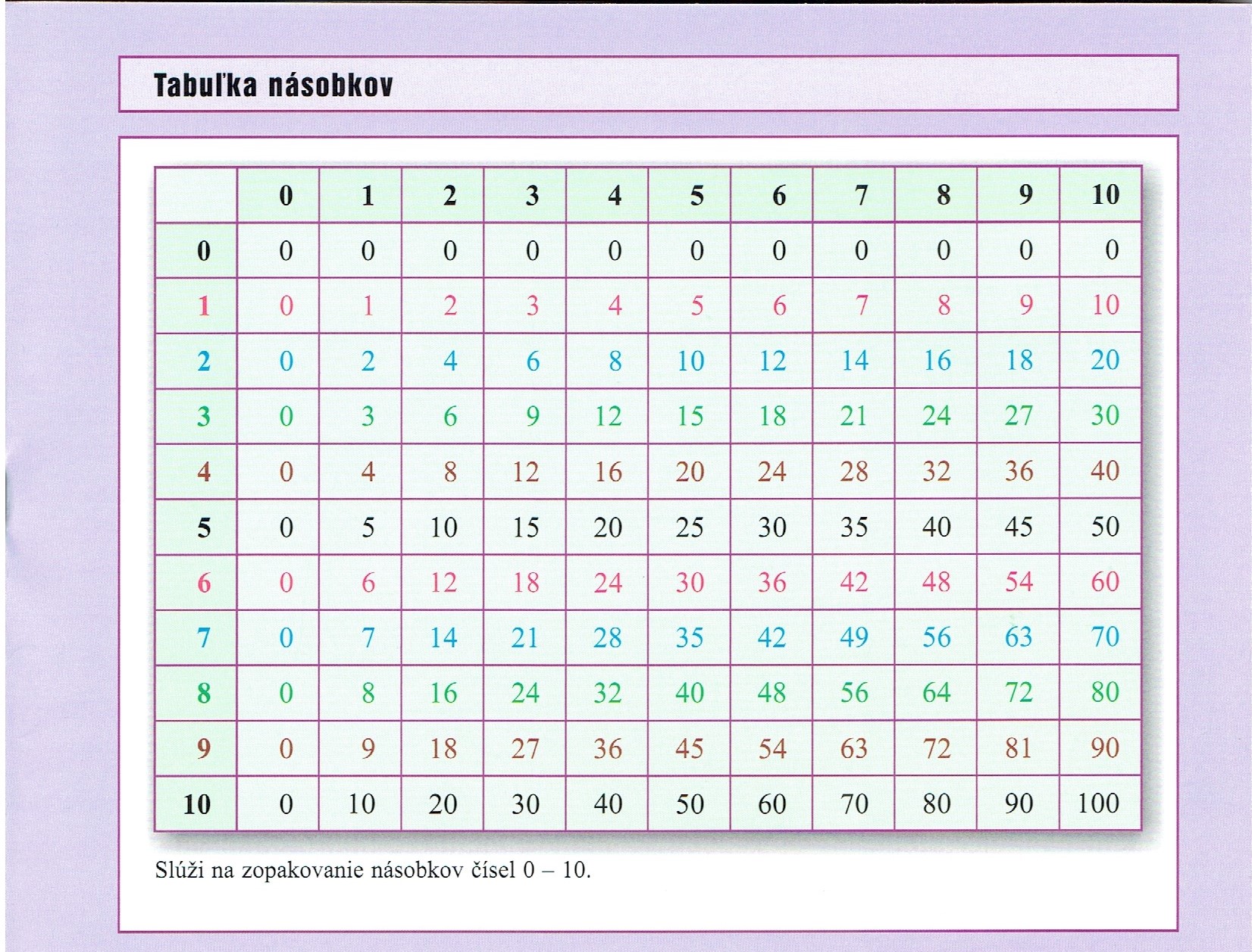 Dňa 09. 07. 2021 udelila Komisia na posudzovanie didaktických prostriedkov, ŠPÚ, Bratislava, (PhDr. Vlasta Kottesová, priamy posudok), schvaľovaciu doložku Učebnici Matematika pre 6. ročník špeciálnych základných škôl a pracovným zošitom z matematiky pre 6. ročník ŠZŠ. 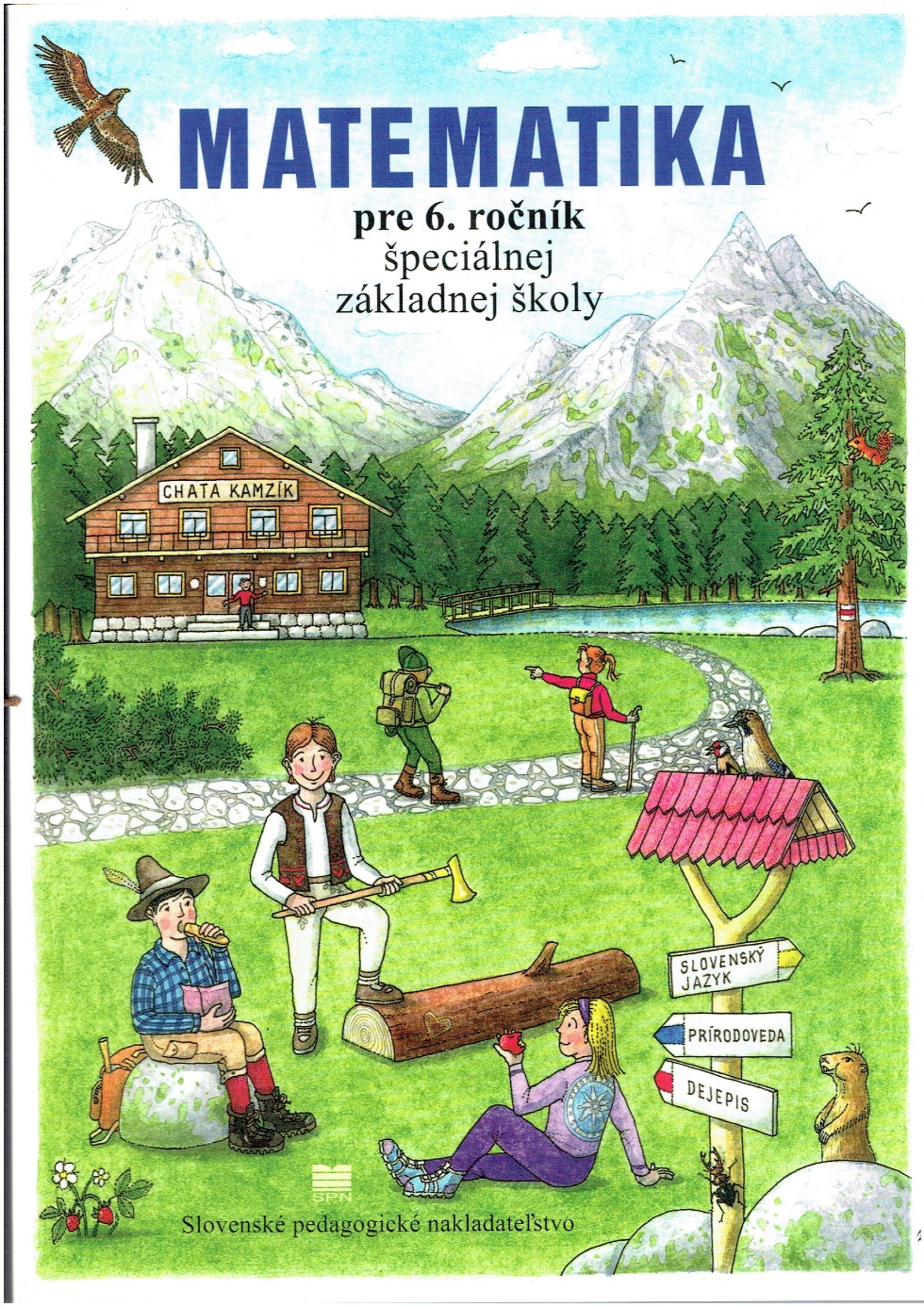 Matematika pre 6. ročník špeciálnej základnej školyAutorka Mgr. Lýdia MeliškováIlustrácie Ivan KováčikDesign Igor ImroHlavná výchovno-vzdelávacia témaPriateľstvo, vzťahy a ich budovanie v rovesníckej skupine bez rozdielu farby pleti a rasovej príslušnosti.Pri výbere úloh je dodržaná zásada postupnosti od jednoduchého k zložitejšiemu.https://www.mladeleta.sk/matematika-pre-6-rocnik-szsZodpovedná redaktorka RNDr. Jana Belasová, Ing. Oľga BudinskáTechnická redaktorka Ľubica Rybánska, Daniela SchmidtováVýtvarná redaktorka Ľubica SuchalováVydalo SPN – Mladé letá, s. r. o., Sasinkova 5, 81108 BratislavaVytlačila tlačiareň Nikara, Krupina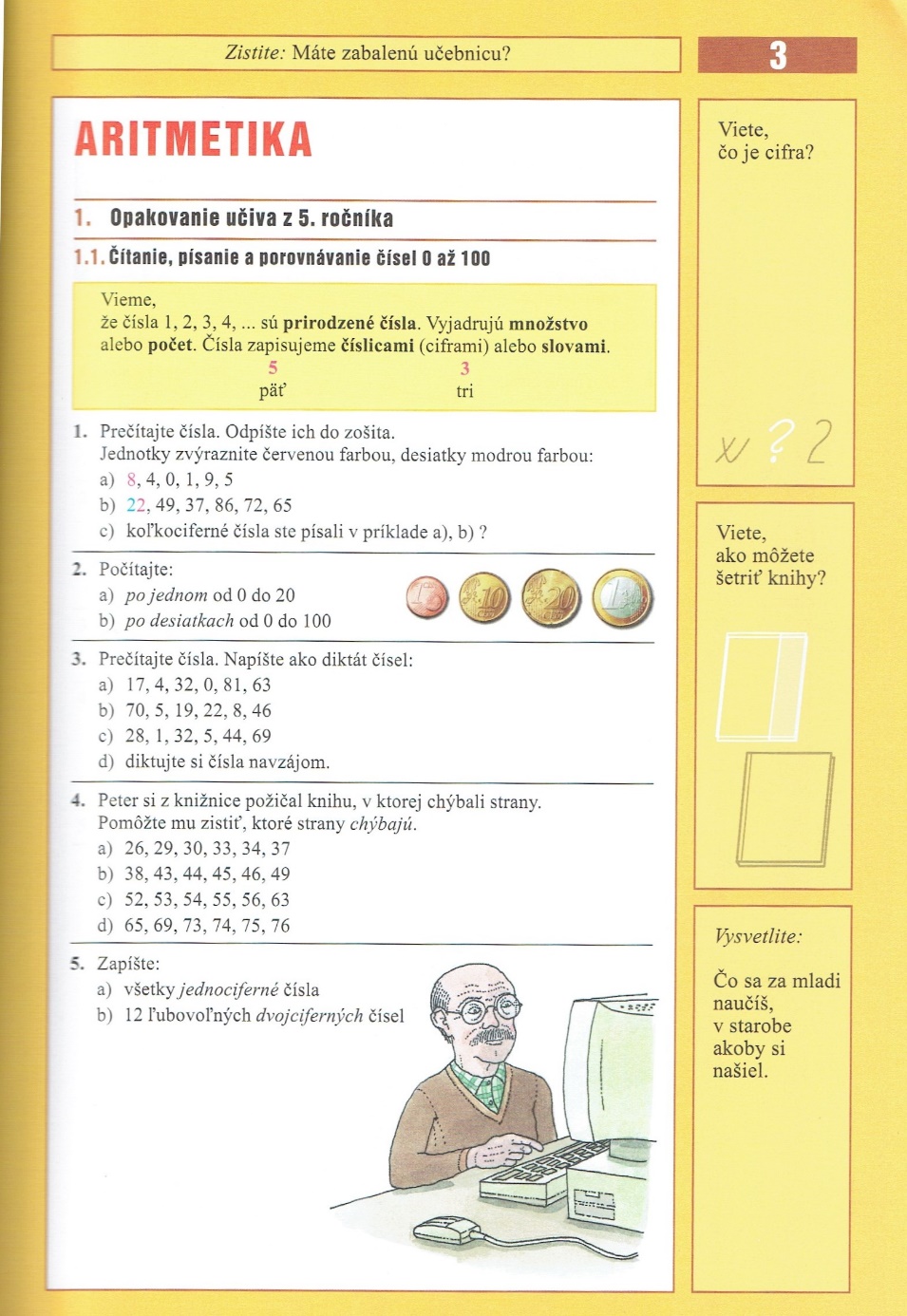 Farba okraja učebnice a orámovanie – podľa ročných období, v ktorých sa učivo učí.Zistite: Všeobecný prehľadViete, ....? Opakovanie a utvrdzovanie učiva. Názorná pomôcka umožní správnu odpoveď.Vieme, že ... opakovanie učiva, nové učivo.V cvičeniach sú 4, 6, 12 príkladov.Odporúčanie:- hodnotiť často podľa Hodnotiacej tabuľky,- do zošitov písať ceruzkou(B2), - dať šancu na opravu, nesprávny výsledok vygumovať,- nechať zažiť žiakovi pocit úspechu.Viete...? Všeobecný prehľad, finančná gramotnosť, environmentálny aspekt, vzťah k školskému majetku. Vizuálna pomôcka uľahčí odpoveď.Vysvetlite:Múdrosť predkov v prísloviach a porekadlách.Ilustrácia pomôže pri vysvetľovaní.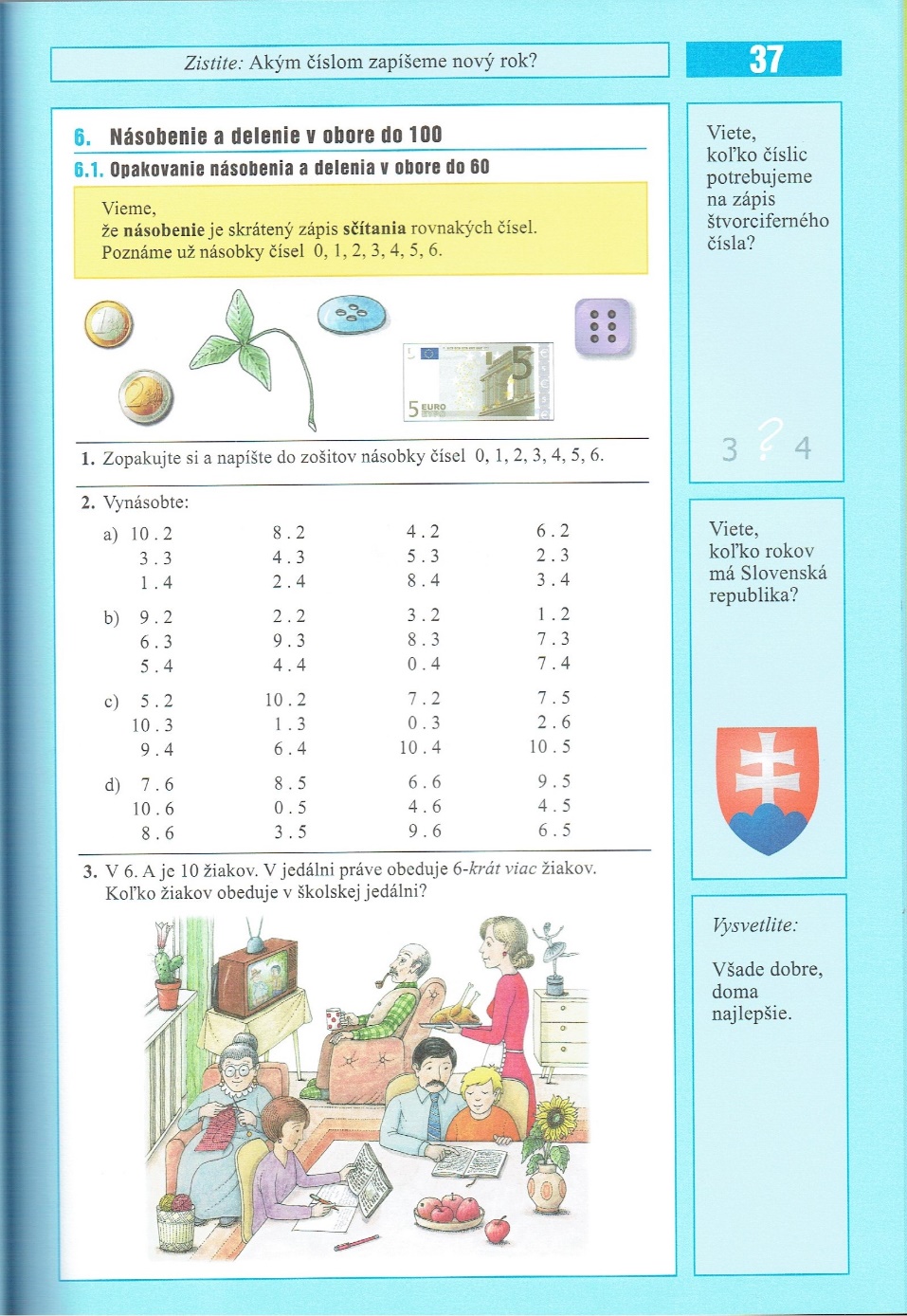 Zimný okraj učebnice Zistite: zápis čísla v novom roku.Viete...? Opakovanie učiva s pomôckou.Odporúčanie: použiť tabuľku násobkov na opakovanie,utvrdenie učiva. Viete..? Výročie vzniku Slovenskej republikyVysvetlite: Ilustrácia pomôže.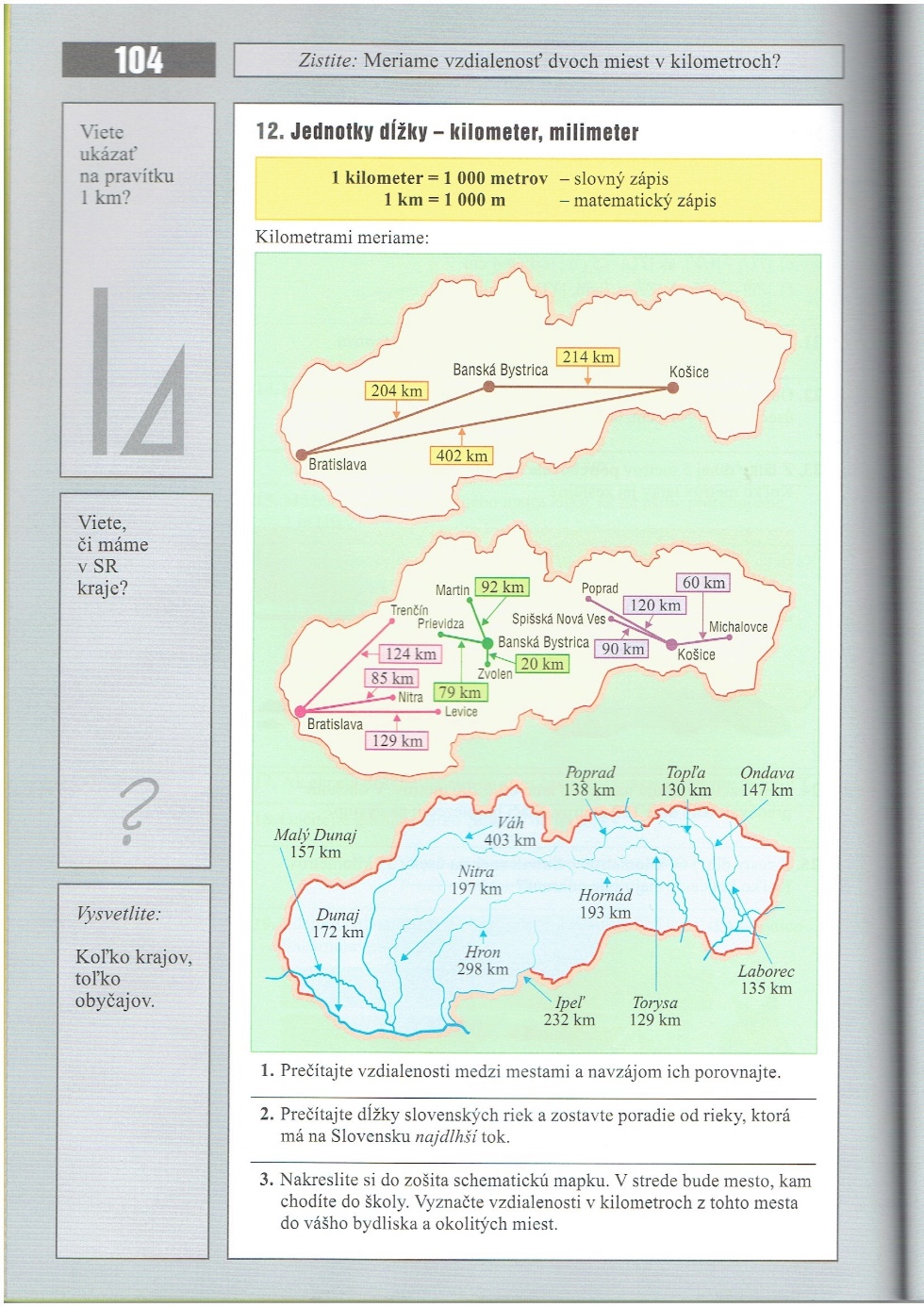 Geometria má šedý okraj.Zistite: Všeobecný prehľad.Nové učivo.Názor - 1 km – na celej strane učebnice.Viete...? Opakovanie učiva.Viete...? Všeobecný rozhľad.Vysvetlite: Príslovie – múdrosť predkov.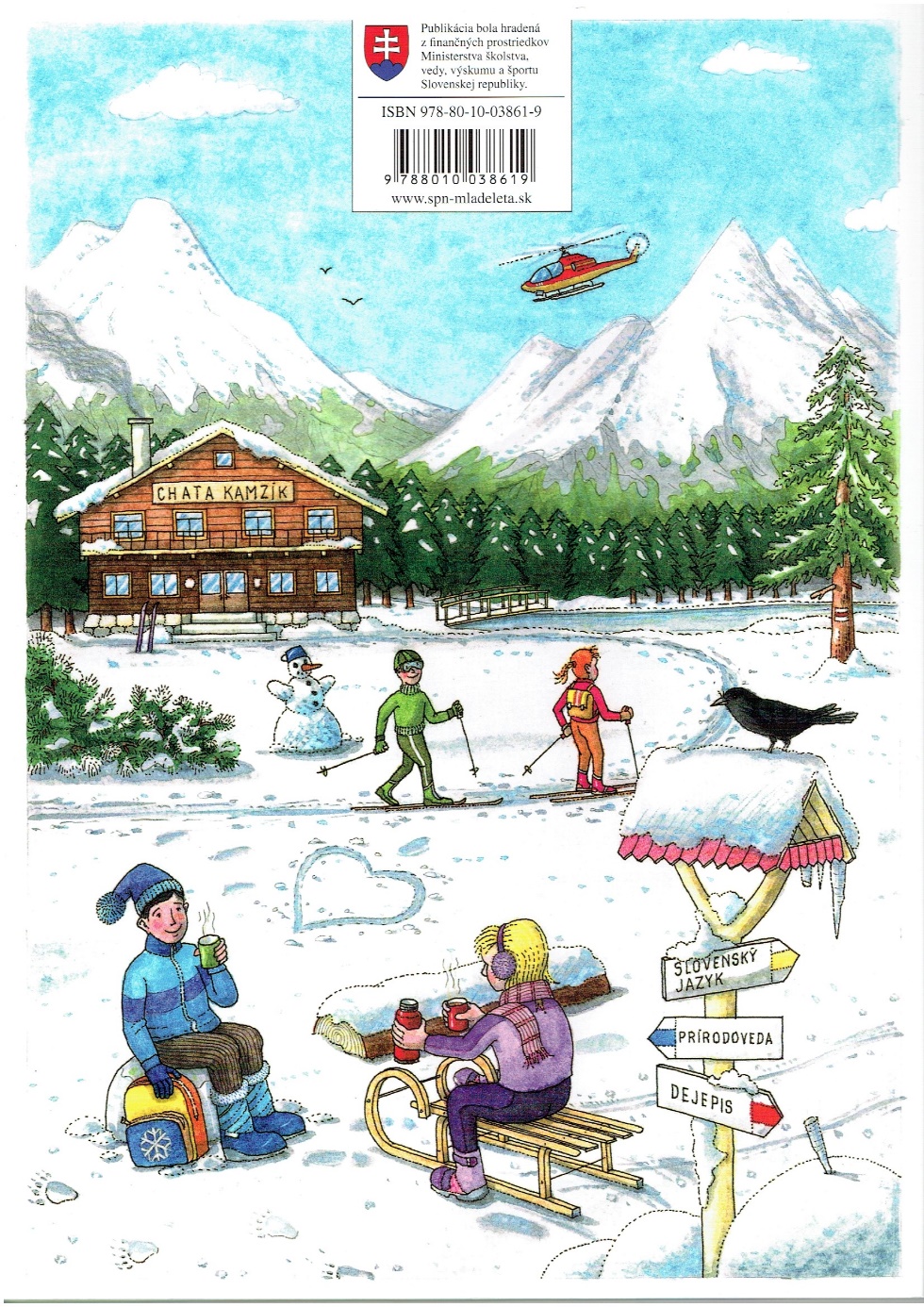 Zadná strana učebniceŠportSociálne vzťahyPrimerané oblečeniePočet všetkých príkladov v úloheSprávne vyriešenýchSprávne vyriešenýchSprávne vyriešenýchSprávne vyriešenýchSprávne vyriešených443210665,43,210121211, 10, 98, 7, 65, 4, 32, 1, 012 ťažkých12, 11, 109, 8, 76, 5, 43, 2, 10Známka12345